МЯСО И МЯСНАЯ ПРОДУКЦИЯОпределение массовой доли триптофана спектрофотометрическим методомНастоящий проект стандарта не подлежит применению до его утвержденияМоскваСтандартинформ20___Предисловие1 РАЗРАБОТАН Федеральным государственным бюджетным научным учреждением «Федеральный научный центр пищевых систем им. В.М. Горбатова» РАН (ФГБНУ «ФНЦ пищевых систем им. В.М. Горбатова» РАН)2 ВНЕСЕН Техническим комитетом по стандартизации ТК 226 «Мясо и мясная продукция»3 УТВЕРЖДЕН И ВВЕДЕН В ДЕЙСТВИЕ Приказом Федерального агентства по техническому регулированию и метрологии от         №  4 ВВЕДЕН ВПЕРВЫЕПравила применения настоящего стандарта установлены в статье 26 Федерального закона «О стандартизации в Российской Федерации». Информация об изменениях к настоящему стандарту публикуется в годовом (по состоянию на 1 января текущего года) информационном указателе «Национальные стандарты», а официальный текст изменений и поправок - в ежемесячно издаваемом информационном указателе «Национальные стандарты». В случае пересмотра (замены) или отмены настоящего стандарта соответствующее уведомление будет опубликовано в ближайшем выпуске ежемесячного информационного указателя «Национальные стандарты». Соответствующая информация, уведомление и тексты размещаются также в информационной системе общего пользования - на официальном сайте федерального органа исполнительной власти в сфере стандартизации в сети Интернет (www.gost.ru).© Стандартинформ, 2021Настоящий стандарт не может быть полностью или частично воспроизведен, тиражирован и распространен в качестве официального издания без разрешения Федерального агентства по техническому регулированию и метрологии НАЦИОНАЛЬНЫЙ СТАНДАРТ РОССИЙСКОЙ ФЕДЕРАЦИИМЯСО И МЯСНЫЕ ПРОДУКТЫ Определение массовой доли триптофана спектрофотометрическим методомMeat and meat products. Determination of the mass fraction of tryptophan by spectrophotometric method									Дата введения –1 Область примененияНастоящий стандарт распространяется на мясо, включая мясо птицы, субпродукты и мясную продукцию, в том числе мясные и мясосодержащие консервы, (далее – мясная продукция) и устанавливает спектрофотометрический метод определения массовой доли триптофана.Диапазон измерений массовой доли триптофана от 50,0 до 1000,0 мг/100 г.2 Нормативные ссылкиВ настоящем стандарте использованы нормативные ссылки на следующие стандарты:ГОСТ 12.1.004 Система стандартов безопасности труда. Пожарная безопасность. Общие требованияГОСТ 12.1.007 Система стандартов безопасности труда. Вредные вещества. Классификация и общие требования безопасностиГОСТ 12.1.019 Система стандартов безопасности труда. Электробезопасность. Общие требования и номенклатура видов защиты ГОСТ 12.4.009 Система стандартов безопасности труда. Пожарная техника для защиты объектов. Основные виды. Размещение и обслуживаниеГОСТ 1770 (ИСО 1042-83, ИСО 4788-80) Посуда мерная лабораторная стеклянная. Цилиндры, мензурки, колбы, пробирки. Общие технические условия ГОСТ 3118 Реактивы. Кислота соляная. Технические условияГОСТ 4025 Мясорубки бытовые. Технические условияГОСТ 4197 Реактивы. Натрий азотисто-кислый. Технические условияГОСТ 4204 Реактивы. Кислота серная. Технические условияГОСТ 4288 Изделия кулинарные и полуфабрикаты из рубленого мяса. Правила приемки и методы испытанийГОСТ 4328 Реактивы. Натрия гидроокись. Технические условияГОСТ 5962 Спирт этиловый ректификованный из пищевого сырья Технические условияГОСТ 6709 Вода дистиллированная. Технические условияГОСТ 7269 Мясо. Методы отбора образцов и органолептические методы определения свежестиГОСТ 8756.0 Продукты пищевые консервированные. Отбор проб и подготовка их к испытаниюГОСТ 9792 Колбасные изделия и продукты из свинины, баранины, говядины и мяса других видов убойных животных и птиц. Правила приемки и методы отбора пробГОСТ 20469 Электромясорубки бытовые. Технические условияГОСТ 23042 Мясо и мясные продукты. Методы определения жираГОСТ 25336 Посуда и оборудование лабораторные стеклянные. Типы, основные параметры и размеры ГОСТ 26272 Часы электронно-механические кварцевые наручные и карманные. Общие технические условияГОСТ 26678 Холодильники и морозильники бытовые электрические компрессионные параметрического ряда. Общие технические условияГОСТ 29227 (ИСО 835-1-81) Посуда лабораторная стеклянная. Пипетки градуированные. Часть 1. Общие требованияГОСТ 31467 Мясо птицы, субпродукты и полуфабрикаты из мяса птицы. Методы отбора проб и подготовка их к испытаниямГОСТ OIMLR 76-1 Государственная система обеспечения единства измерений. Весы неавтоматического действия. Часть 1. Метрологические и технические требования. ИспытанияГОСТ Р ИСО 5725-2 Точность (правильность и прецизионность) методов и результатов измерений. Часть 2. Основной метод определения повторяемости и воспроизводимости стандартного метода измеренийГОСТ Р ИСО 5725-6–2002 Точность (правильность и прецизионность) методов и результатов измерений. Часть 6. Использование значений точности на практикеП р и м е ч а н и е  – При пользовании настоящим стандартом целесообразно проверить действие ссылочных стандартов (сводов правил и/или классификаторов) в информационной системе общего пользования – на официальном сайте федерального органа исполнительной власти в сфере стандартизации в сети Интернет или по ежегодно издаваемому информационному указателю «Национальные стандарты», который опубликован по состоянию на 1 января текущего года, и по выпускам ежемесячно издаваемого информационного указателя «Национальные стандарты» за текущий год. Если заменен ссылочный стандарт (документ), на который дана недатированная ссылка, то рекомендуется использовать действующую версию этого стандарта (документа) с учетом всех внесенных в данную версию изменений. Если заменен ссылочный стандарт (документ), на который дана датированная ссылка, то рекомендуется использовать версию этого стандарта (документа) с указанным выше годом утверждения (принятия). Если после утверждения настоящего стандарта в ссылочный стандарт (документ), на который дана датированная ссылка, внесено изменение, затрагивающее положение, на которое дана ссылка, то это положение рекомендуется применять без учета данного изменения. Если ссылочный стандарт (документ) отменен без замены, то положение, в котором дана ссылка на него, рекомендуется применять в части, не затрагивающей эту ссылку.3 Сущность методаМетод основан на выделении триптофана щелочным гидролизом из пробы, окрашивании гидролизата п-диметиламинобензальдегидом в кислой среде и спектрофотометрическом измерении оптической плотности раствора при длине волны (610 ± 2) нм.4 Требования безопасности 4.1 Работу необходимо проводить, соблюдая правила личной гигиены и противопожарной безопасности в соответствии с требованиями ГОСТ 12.1.004, и иметь средства пожаротушения по ГОСТ 12.4.009.4.2 При работе с электроприборами необходимо соблюдать требования безопасности по ГОСТ 12.1.019.4.3 При подготовке и проведении измерений необходимо соблюдать требования техники безопасности при работе с химическими реактивами по ГОСТ 12.1.007.4.4 К работе на аналитическом оборудовании допускается персонал, прошедший инструктаж на рабочем месте.5 Требования к условиям измеренийПри выполнении измерений в лаборатории должны быть соблюдены следующие условия:–  температура окружающего воздуха……… от 5 ºС до 30 ºС;–  относительная влажность воздуха ……… от 20 % до 80 %;–  атмосферное давление …………………… от 84 до 106 кПа.6 Средства измерений, вспомогательное оборудование материалы и реактивыСпектрофотометр или фотоэлектроколориметр со светофильтром, обеспечивающий измерение при длине волны (610±2) нм, укомплектованный стеклянными кюветами с толщиной поглощающего свет слоя 5 мм.Гомогенизатор с частотой вращения от 8000 до 24000 об/мин, или мясорубка механическая по ГОСТ 4025 или электрическая по ГОСТ 20469.Весы неавтоматического действия по ГОСТ OIML R 76-1 специального или высокого класса точности с пределом допускаемой абсолютной погрешности не более ±0,001 г.Холодильник бытовой по ГОСТ 26678.Шкаф сушильный электрический, обеспечивающий поддержание температуры (103±2) °С.рН-метр с пределом допускаемой погрешности ±0,1 ед. рН.Аппарат Сокслета.Плитка электрическая.Часы электронно-механические по ГОСТ 26272.Банка с крышкой стеклянная или пластмассовая, вместимостью 200-400 см3.Колбы мерные 1(2)-25-2; 1(2)-50-2; 1(2)-100-2; 1(2)-500-2, 1(2)-1000-2 по ГОСТ 1770.Колба плоскодонная П-1-100-29/32 ТХС по ГОСТ 25336.Холодильник ХСВ-29/32 ХС по ГОСТ 25336. Цилиндры 1-100, 1-500 по ГОСТ 1770.Стакан мерный (мензурка) 50(100) по ГОСТ 1770.Пипетки 1(2)-1(2)-1(2)-1 (2, 5, 10) по ГОСТ 29227.Натрия гидроокись по ГОСТ 4328, х. ч.Вода дистиллированная по ГОСТ 6709.Кислота серная по ГОСТ 4204, х. ч.Кислота соляная по ГОСТ 3118, х.ч.п-диметиламинобензальдегид, с содержанием основного вещества не менее 98,0 %.Натрий азотисто-кислый по ГОСТ 4197, х. ч.Эфир диэтиловый с массовой долей основного вещества не менее 96,0 %.L-триптофан с содержанием основного вещества не менее 99,0 %.Спирт этиловый по ГОСТ 5962.Допускается применение других средств измерений с метрологическими характеристиками и вспомогательного оборудования с техническими характеристиками, а также реактивов по качеству не хуже указанных в настоящем стандарте.7 Отбор и подготовка проб7.1 Отбор проб проводят по ГОСТ 4288, ГОСТ 7269, ГОСТ 8756.0, ГОСТ 9792, ГОСТ 31467.7.2 Пробу измельчают на гомогенизаторе или дважды пропускают через мясорубку с диаметром отверстий решетки 2–4 мм, и тщательно перемешивают.7.3 Подготовленную пробу помещают в стеклянную или пластмассовую банку вместимостью 250–500 см3, закрывают крышкой и хранят при температуре (4 ± 2) ºС не более 24 ч.Испытания проводят в течение 24 ч после измельчения.8 Подготовка к испытанию8.1 Приготовление растворов 8.1.1 Приготовление раствора гидроокиси натрия молярной концентрации с(NaOH) = 3 моль/дм3120 г гидроокиси натрия растворяют в 880 см3 дистиллированной воды, охлаждают, количественно переносят в мерную колбу вместимостью 1000 см3, доводят объем раствора до метки дистиллированной водой и перемешивают. Раствор хранят при температуре (20±2) °С не более 3 мес.8.1.2 Приготовление раствора серной кислоты молярной концентрации с(H2SO4) = 6 моль/дм3В мерную колбу вместимостью 500 см3 приливают небольшое количество дистиллированной воды, затем медленно добавляют 294 см3 концентрированной серной кислоты, охлаждают до комнатной температуры и доводят объем раствора до метки дистиллированной водой. Раствор хранят при температуре (20±2) °С не более 3 мес.8.1.3 Приготовление раствора соляной кислоты с массовой долей 10 % В мерную колбу вместимостью 500 см3 приливают небольшое количество дистиллированной воды, добавляют 111 см3 концентрированной соляной кислоты (плотностью 1,19 г/см3), доводят объем раствора до метки дистиллированной водой и перемешивают.Раствор хранят при температуре (20±2) °С не более 3 мес.8.1.4 Приготовление раствора п-диметиламинобензальдегида В мерную колбу вместимостью 25 см3 вносят 0,625 г п-диметиламинобензаль-дегида, доводят объем раствора до метки 10 %-ным раствором соляной кислоты и перемешивают до полного растворения. Раствор готовят в день проведения испытания.8.1.5 Приготовление раствора азотистокислого натрия массовой концентрации 1 г/дм3 В мерную колбу вместимостью 100 см3  вносят 0,1 г азотистокислого натрия, доводят объем раствора до метки дистиллированной водой и перемешивают. Раствор готовят в день проведения испытания.8.1.6 Приготовление раствора этилового спирта Раствор готовят смешиванием этилового спирта и дистиллированной воды в соотношении 1:1 по объему.Раствор хранят 1 мес.8.1.7 Приготовление основного раствора триптофана массовой концентрации 1 мг/см3В мерную колбу вместимостью 100 см3 вносят (100,0 ± 0,5) мг триптофана, добавляют 50–70 см3 дистиллированной воды и перемешивают. После полного растворения доводят объем раствора до метки дистиллированной водой и перемешивают.Раствор хранят в холодильнике при температуре от 2 °С до 8 ° С не более 2 мес.8.1.8 Приготовление градуировочных растворовВ девять мерных колб вместимостью 50 см3 последовательно вносят основной раствор триптофана в объемах, указанных в таблице 1. Объемы растворов доводят до метки дистиллированной водой и тщательно перемешивают.Т а б л и ц а  1Растворы хранят в холодильнике при температуре от 2 °С до 8 °  не более 2 нед.8.2 Построение градуировочного графика8.2.1 Пипеткой отбирают по 1 см3 каждого градуировочного раствора и переносят в колбы вместимостью 100 см3. Затем в каждую колбу добавляют по 0,5 см3 раствора п-диметиламинобензальдегида и 0,2 см3 раствора азотисто-кислого натрия (нитрита натрия) и осторожно приливают 28 см3 соляной кислоты. Для проведения цветной реакции колбу оставляют в вытяжном шкафу на 30 мин. Раствор должен приобрести синюю окраску. Через 30 мин содержимое колбы доводят до метки раствором этилового спирта и измеряют величину оптической плотности растворов на спектрофотометре или фотоэлектроколориметре (с красным светофильтром) при длине волны (610±2) нм в стеклянной кювете с толщиной поглощающего свет слоя 5 мм.8.2.2 Для построения градуировочного графика вычисляют среднеарифметическое значение оптической плотности результатов двух измерений каждого градуировочного раствора.Строят градуировочный график, откладывая по оси абсцисс массовую концентрацию триптофана в градуировочных растворах в пересчете на массовую долю триптофана в анализируемой пробе, в граммах на 1 кг, а по оси ординат – соответствующую величину оптической плотности.8.2.3 Градуировочный график проверяют по трем градуировочным растворам в том интервале, в котором проводят испытания. Градуировку признают стабильной, если отклонение найденной массовой доли триптофана от заданного значения не превышает 5%. В противном случае анализируют градуировочный раствор еще два раза. При повторных отклонениях, превышающих указанный норматив хотя бы один раз, градуировку проводят заново, начиная с приготовления нового основного раствора.8.3 Подготовка пробы к испытанию8.3.1 Навеску пробы массой 4 г, взвешенной с точностью до 0,01 г, высушивают в сушильном шкафу при температуре (103±2) °С до постоянной массы. Затем проводят обезжиривание по ГОСТ 23042 на аппарате Сокслета с применением диэтилового эфира. После обезжиривания, пробу количественно переносят в плоскодонную колбу вместимостью 100 см3, добавляют 4 см3 дистиллированной воды и 20 см3 раствора гидроокиси натрия. Колбу подключают к холодильнику с охлаждением и ставят на электрическую плитку для проведения щелочного гидролиза. Гидролиз проводят в течение 2 ч с момента начала кипения.8.3.2 После проведения гидролиза колбу охлаждают до комнатной температуры, содержимое колбы количественно переносят в мерный стакан и доводят рН гидролизата до 6,5 с помощью раствора серной кислоты. После этого доводят объем раствора дистиллированной водой до 50 см3, перемешивают и фильтруют через складчатый фильтр.9 Проведение испытания9.1 Подготовку спектрофотометра или фотоэлектроколориметра к проведению измерений осуществляют в соответствии с руководством по эксплуатации прибора.9.2 В мерную колбу вместимостью 100 см3 вносят 1 см3 фильтрата, добавляют 0,5 см3 раствора п-диметиламинобензальдегида и 0,2 см3 раствора азотисто-кислого натрия (нитрита натрия) и осторожно приливают 28 см3 соляной кислоты. Для проведения цветной реакции колбу оставляют в вытяжном шкафу на 30 мин. Раствор должен приобрести синюю окраску. Через 30 мин содержимое колбы доводят до метки раствором этилового спирта и измеряют величину оптической плотности растворов на спектрофотометре или фотоэлектроколориметре (с красным светофильтром) при длине волны (610±2) нм в стеклянной кювете с толщиной поглощающего свет слоя 5 мм.10 Обработка результатов10.1 Массовую долю триптофана X, мг/100 г, вычисляют по формулеХ = 								(1)где 	С – массовая концентрация триптофана, найденная по градуировочному графику, г/кг;50 – объем гидролизата после первого разведения, см3;100 – объем раствора после проведения цветной реакции, см3;m  – масса пробы, г;V – объем разбавленного гидролизата, взятый для проведения цветной реакции, см3.10.2 За окончательный результат принимают среднее арифметическое значение результатов двух параллельных измерений, полученных в условиях повторяемости.11 Метрологические характеристики11.1 Метрологические характеристики метода при доверительной вероятности P=0,95 приведены в таблице 2.Т а б л и ц а  211.2 Расхождение между результатами двух параллельных измерений, выполненных одним оператором при испытании одной и той же пробы с использованием одних и тех же средств измерений и реактивов, не должно превышать предела повторяемости (сходимости) r, значения которого приведены в таблице 2.Расхождение между результатами двух измерений, выполненных в двух разных лабораториях, не должно превышать предела воспроизводимости R, значения которого приведены в таблице 2.Границы относительной погрешности результатов измерений (±), находящиеся с доверительной вероятностью P=0,95, при соблюдении условий настоящего стандарта не должны превышать значений, приведенных в таблице 2.12 Контроль точности результатов измерений12.1 Контроль стабильности результатов измерений (повторяемости, промежуточной прецизионности и погрешности) проводят в соответствии с порядком, установленным в лаборатории, по ГОСТ Р ИСО 5725-6–2002 (подраздел 6.2).12.2 Проверку приемлемости результатов измерений, полученных в условиях повторяемости (сходимости), осуществляют в соответствии с требованиями                             ГОСТ Р ИСО 5725-2. Расхождение между результатами измерений не должно превышать предела повторяемости (r). Значения r приведены в таблице 2.12.3 Проверку приемлемости результатов измерений, полученных в условиях воспроизводимости, проводят с учетом требований ГОСТ Р ИСО 5725-2. Расхождение между результатами измерений, полученными двумя лабораториями, не должно превышать предела воспроизводимости (R). Значения R приведены в таблице 2.13 Оформление результатов испытаний13.1 Результат измерений массовой доли триптофана в пробе при Р=0,95 представляют в видеХср± Δ, мг/100 г,где 	Хср – среднее арифметическое значение результатов двух измерений, признанных приемлемыми, мг/100 г;Δ – границы абсолютной погрешности измерений, 20 % · Хср.Границы абсолютной погрешности измерений округляют до двух значащих цифр. Числовое значение результата измерения должно оканчиваться цифрой того же разряда, что и значение погрешности.________________________________________________________________________УДК  637.5.04.07:006.354					        МКС 67.120.10Ключевые слова: мясо, мясо птицы, субпродукты, мясная продукция, спектрофотометрический метод, определение, триптофан________________________________________________________________________Разработчики стандарта:ФГБНУ «ФНЦ пищевых систем им. В.М. Горбатова» РАНДиректор									О.А. КузнецоваНаучный руководитель 							А.Б. ЛисицынЗаместитель директорапо научной работе								А.А. СеменоваИ.о. Руководителя отдела «Технического регулирования и систем управления  качеством» 									Ю.А. КузлякинаЗаведующий лабораторией научно-методических работ, биологических ианалитических исследований						А.В. КуликовскийВедущий инженер								А.С. НиколаеваФЕДЕРАЛЬНОЕ АГЕНТСТВО 
ПО ТЕХНИЧЕСКОМУ РЕГУЛИРОВАНИЮ И МЕТРОЛОГИИФЕДЕРАЛЬНОЕ АГЕНТСТВО 
ПО ТЕХНИЧЕСКОМУ РЕГУЛИРОВАНИЮ И МЕТРОЛОГИИФЕДЕРАЛЬНОЕ АГЕНТСТВО 
ПО ТЕХНИЧЕСКОМУ РЕГУЛИРОВАНИЮ И МЕТРОЛОГИИ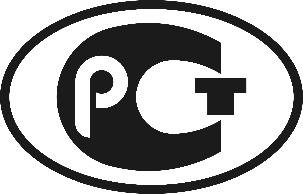 НАЦИОНАЛЬНЫЙ СТАНДАРТРОССИЙСКОЙФЕДЕРАЦИИГОСТ Р(проект,первая редакция)Наименование показателя123456789Объем основного раствора триптофана, см301,01,52,02,53,03,54,04,5Массовая концентрация триптофана в градуировочных растворах в пересчете на массовую долю триптофана в анализируемой пробе, г/кг01,01,52,02,53,03,54,04,5Наименование определяемого показателяДиапазон измерений,мг/100 гПоказатели точностиПоказатели точностиПоказатели точностиНаименование определяемого показателяДиапазон измерений,мг/100 гГраницыотносительной погрешности,±, %Пределповторяемости (сходимости),r, %Предел воспроизводимости, R, %Массовая долятриптофанаот 50,0 до 1000,0 включ.200,10·хср0,25·Хсрхср  –  среднеарифметическое значение результатов двух параллельных измерений, мг/100 г; Хср  –  среднеарифметическое значение результатов двух измерений, выполненных вразных лабораториях, мг/100 г.хср  –  среднеарифметическое значение результатов двух параллельных измерений, мг/100 г; Хср  –  среднеарифметическое значение результатов двух измерений, выполненных вразных лабораториях, мг/100 г.хср  –  среднеарифметическое значение результатов двух параллельных измерений, мг/100 г; Хср  –  среднеарифметическое значение результатов двух измерений, выполненных вразных лабораториях, мг/100 г.хср  –  среднеарифметическое значение результатов двух параллельных измерений, мг/100 г; Хср  –  среднеарифметическое значение результатов двух измерений, выполненных вразных лабораториях, мг/100 г.хср  –  среднеарифметическое значение результатов двух параллельных измерений, мг/100 г; Хср  –  среднеарифметическое значение результатов двух измерений, выполненных вразных лабораториях, мг/100 г.